Šmakovkas muzeja darba kārtība ārkārtas situācijas laikāNo 2020. gada 9. novembra līdz 6. decembrim Šmakovkas muzejs pieņems apmeklētājus noteiktos laikos pēc iepriekšēja pieraksta un telpās vienlaicīgi drīkstēs uzturēties 2 individuālie apmeklētāji vai vienas mājsaimniecības locekļi ievērojot noteikto 2 metru distanci. Organizētām grupām ekskursijas laikā jālieto sejas maskas. Šmakovkas muzeja darba laiks no otrdienas līdz svētdienai no plkst. 11.00 līdz plkst. 19.00. Tiks ierobežots arī apmeklējuma laiks līdz 50 minūtēm. Degustācija šobrīd nebūs pieejama.Šmakovkas muzejā ar jaunāko tehnoloģiju palīdzību var interaktīvi izzināt šmakovkas tapšanas procesu, aplūkot autentiskas ražošanas iekārtas, iegādāties suvenīrus ar Šmakovkas muzeja simboliku, iegūt izzinošas brošūras, kā arī pieteikt ekskursijas.Pieteikt apmeklējumu var zvanot pa tālruni +371 65422818, + 371 26444810 vai rakstot uz e-pastu info@smakovka.lv. Lūgums apmeklētājiem izvērtēt savu veselības stāvokli un neapmeklēt Šmakovkas muzeju, ja ir infekcijas slimības simptomi vai noteikta pašizolācija. Apmeklētājiem būs pieejami roku dezinfekcijas līdzekļi.Informāciju sagatavoja:
Šmakovkas muzejs
Daugavpils pilsētas pašvaldības tūrisma attīstības un informācijas aģentūra
Tālr.: +371 65422818; +371 26444810
E-pasts: info@smakovka.lv 
Web: www.smakovka.lv
Facebook: www.facebook.com/SmakovkasMuzejs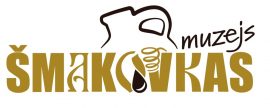 